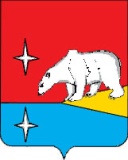 АДМИНИСТРАЦИЯГОРОДСКОГО ОКРУГА ЭГВЕКИНОТП О С Т А Н О В Л Е Н И Е от 23 января 2017 года		        № 24 -па         	                           п. ЭгвекинотО внесении изменений  в постановление Администрации Иультинского муниципального района от 20 ноября 2015 года № 131-паВ целях уточнения объемов финансирования Муниципальной программы «Содержание, развитие и ремонт инфраструктуры городского округа Эгвекинот на 2016-2018 годы», Администрация городского округа Эгвекинот ПОСТАНОВЛЯЕТ:1. Внести в постановление Администрации Иультинского муниципального района от 20 ноября 2015 года № 131-па «Содержание, развитие и ремонт инфраструктуры городского округа Эгвекинот на 2016-2018 годы» следующие изменения:1.1 Абзац «Объёмы финансовых ресурсов Муниципальной программы» в паспорте Муниципальной программы «Содержание, развитие и ремонт инфраструктуры городского округа Эгвекинот на 2016-2018 годы» изложить в следующей редакции:«Общий объём бюджетных ассигнований Муниципальной программы составляет –  207 602,4 тыс. рублей, из них:за счёт средств окружного бюджета –2 773,2 тыс. рублей, в том числе по годам:в 2016 году –  963,0 тыс. рублей;в 2017 году –  905,1 тыс. рублей;в 2018 году –  905,1 тыс. рублейза счёт средств местного бюджета –204 829,2 тыс. рублей, в том числе по годам:в 2016 году –  85 106,4 тыс. рублей;в 2017 году–   62 361,4 тыс. рублей;в 2018 году –  57 361,4 тыс. рублей.»1.2 Раздел IV. «Ресурсное обеспечение Муниципальной программы» изложить в следующей редакции: «Объём финансирования мероприятий Муниципальной программы составляет 207 602,4 тыс. рублей, из них:за счёт средств окружного бюджета – 2 773,2 тыс. рублей, в том числе по годам:в 2016 году –  963,0 тыс. рублей;в 2017 году –  905,1 тыс. рублей;в 2018 году –  905,1 тыс. рублейза счёт средств местного бюджета –204 829,2 тыс. рублей, в том числе по годам:в 2016 году –  85 106,4 тыс. рублей;в 2017 году–   62 361,4 тыс. рублей;в 2018 году –  57 361,4 тыс. рублей.»1.3 Приложение 1 к Муниципальной программе «Содержание, развитие и ремонт инфраструктуры городского округа Эгвекинот на 2016-2018 годы» изложить в новой редакции согласно приложению 1 к настоящему постановлению.2. Настоящее постановление обнародовать в местах, определенных Уставом городского округа Эгвекинот, и разместить на официальном сайте Администрации городского округа Эгвекинот в информационно-телекоммуникационной сети «Интернет».3.   Настоящее постановление вступает в силу со дня обнародования.4.   Контроль за исполнением настоящего постановления возложить на Управление промышленной и сельскохозяйственной политики Администрации городского округа Эгвекинот (Абакаров А.М.).Приложение 1 к постановлению Администрации городского округа Эгвекинот от 23 января 2017 г. № 24 -па«»Глава АдминистрацииР.В. КоркишкоПриложение 1Приложение 1Приложение 1Приложение 1Приложение 1Приложение 1Приложение 1Приложение 1Приложение 1Приложение 1Приложение 1к Муниципальной программек Муниципальной программек Муниципальной программек Муниципальной программек Муниципальной программек Муниципальной программек Муниципальной программек Муниципальной программек Муниципальной программек Муниципальной программек Муниципальной программе«Содержание, развитие и ремонт инфраструктуры«Содержание, развитие и ремонт инфраструктуры«Содержание, развитие и ремонт инфраструктуры«Содержание, развитие и ремонт инфраструктуры«Содержание, развитие и ремонт инфраструктуры«Содержание, развитие и ремонт инфраструктуры«Содержание, развитие и ремонт инфраструктуры«Содержание, развитие и ремонт инфраструктуры«Содержание, развитие и ремонт инфраструктуры«Содержание, развитие и ремонт инфраструктуры«Содержание, развитие и ремонт инфраструктурыгородского округа Эгвекинот на 2016-2018 годы»городского округа Эгвекинот на 2016-2018 годы»городского округа Эгвекинот на 2016-2018 годы»городского округа Эгвекинот на 2016-2018 годы»городского округа Эгвекинот на 2016-2018 годы»городского округа Эгвекинот на 2016-2018 годы»городского округа Эгвекинот на 2016-2018 годы»городского округа Эгвекинот на 2016-2018 годы»городского округа Эгвекинот на 2016-2018 годы»городского округа Эгвекинот на 2016-2018 годы»городского округа Эгвекинот на 2016-2018 годы»ПЕРЕЧЕНЬПЕРЕЧЕНЬПЕРЕЧЕНЬПЕРЕЧЕНЬПЕРЕЧЕНЬПЕРЕЧЕНЬПЕРЕЧЕНЬПЕРЕЧЕНЬПЕРЕЧЕНЬПЕРЕЧЕНЬПЕРЕЧЕНЬМЕРОПРИЯТИЙ МУНИЦИПАЛЬНОЙ ПРОГРАММЫМЕРОПРИЯТИЙ МУНИЦИПАЛЬНОЙ ПРОГРАММЫМЕРОПРИЯТИЙ МУНИЦИПАЛЬНОЙ ПРОГРАММЫМЕРОПРИЯТИЙ МУНИЦИПАЛЬНОЙ ПРОГРАММЫМЕРОПРИЯТИЙ МУНИЦИПАЛЬНОЙ ПРОГРАММЫМЕРОПРИЯТИЙ МУНИЦИПАЛЬНОЙ ПРОГРАММЫМЕРОПРИЯТИЙ МУНИЦИПАЛЬНОЙ ПРОГРАММЫМЕРОПРИЯТИЙ МУНИЦИПАЛЬНОЙ ПРОГРАММЫМЕРОПРИЯТИЙ МУНИЦИПАЛЬНОЙ ПРОГРАММЫМЕРОПРИЯТИЙ МУНИЦИПАЛЬНОЙ ПРОГРАММЫМЕРОПРИЯТИЙ МУНИЦИПАЛЬНОЙ ПРОГРАММЫ«Содержание, развитие и ремонт инфраструктуры городского округа Эгвекинот  на 2016-2018 годы»«Содержание, развитие и ремонт инфраструктуры городского округа Эгвекинот  на 2016-2018 годы»«Содержание, развитие и ремонт инфраструктуры городского округа Эгвекинот  на 2016-2018 годы»«Содержание, развитие и ремонт инфраструктуры городского округа Эгвекинот  на 2016-2018 годы»«Содержание, развитие и ремонт инфраструктуры городского округа Эгвекинот  на 2016-2018 годы»«Содержание, развитие и ремонт инфраструктуры городского округа Эгвекинот  на 2016-2018 годы»«Содержание, развитие и ремонт инфраструктуры городского округа Эгвекинот  на 2016-2018 годы»«Содержание, развитие и ремонт инфраструктуры городского округа Эгвекинот  на 2016-2018 годы»«Содержание, развитие и ремонт инфраструктуры городского округа Эгвекинот  на 2016-2018 годы»«Содержание, развитие и ремонт инфраструктуры городского округа Эгвекинот  на 2016-2018 годы»«Содержание, развитие и ремонт инфраструктуры городского округа Эгвекинот  на 2016-2018 годы»(наименование муниципальной программы)(наименование муниципальной программы)(наименование муниципальной программы)(наименование муниципальной программы)(наименование муниципальной программы)(наименование муниципальной программы)(наименование муниципальной программы)(наименование муниципальной программы)(наименование муниципальной программы)(наименование муниципальной программы)(наименование муниципальной программы)№ п/пНаименование направления, раздела, мероприятияПериод реализации мероприятийОбъем финансовых ресурсов, тыс. рублейОбъем финансовых ресурсов, тыс. рублейОбъем финансовых ресурсов, тыс. рублейОбъем финансовых ресурсов, тыс. рублейОбъем финансовых ресурсов, тыс. рублейСоисполнители, участникиСоисполнители, участники№ п/пНаименование направления, раздела, мероприятияПериод реализации мероприятийвсегов том числе средства:в том числе средства:в том числе средства:в том числе средства:Соисполнители, участникиСоисполнители, участники№ п/пНаименование направления, раздела, мероприятияПериод реализации мероприятийвсегоокружного  бюджетаместного  бюджетапрочих внебюджетных источников1234567881Мероприятия по капитальному ремонту жилищного фонда2016-201864 305,40,064 305,40,0Управление промышленной и сельскохозяйственной политики Администрации городского округа ЭгвекинотУправление промышленной и сельскохозяйственной политики Администрации городского округа Эгвекинот1Мероприятия по капитальному ремонту жилищного фонда201629 305,40,029 305,40,0Управление промышленной и сельскохозяйственной политики Администрации городского округа ЭгвекинотУправление промышленной и сельскохозяйственной политики Администрации городского округа Эгвекинот1Мероприятия по капитальному ремонту жилищного фонда201720 000,00,020 000,00,0Управление промышленной и сельскохозяйственной политики Администрации городского округа ЭгвекинотУправление промышленной и сельскохозяйственной политики Администрации городского округа Эгвекинот1Мероприятия по капитальному ремонту жилищного фонда201815 000,00,015 000,00,0Управление промышленной и сельскохозяйственной политики Администрации городского округа ЭгвекинотУправление промышленной и сельскохозяйственной политики Администрации городского округа Эгвекинот2Мероприятия по содержанию дорог2016-201832 070,10,032 070,10,0Управление промышленной и сельскохозяйственной политики Администрации городского округа ЭгвекинотУправление промышленной и сельскохозяйственной политики Администрации городского округа Эгвекинот2Мероприятия по содержанию дорог201610 560,10,010 560,10,0Управление промышленной и сельскохозяйственной политики Администрации городского округа ЭгвекинотУправление промышленной и сельскохозяйственной политики Администрации городского округа Эгвекинот2Мероприятия по содержанию дорог201710 755,00,010 755,00,0Управление промышленной и сельскохозяйственной политики Администрации городского округа ЭгвекинотУправление промышленной и сельскохозяйственной политики Администрации городского округа Эгвекинот2Мероприятия по содержанию дорог201810 755,00,010 755,00,0Управление промышленной и сельскохозяйственной политики Администрации городского округа ЭгвекинотУправление промышленной и сельскохозяйственной политики Администрации городского округа Эгвекинот3Мероприятия по освещению улиц2016-201825 740,30,025 740,30,0Управление промышленной и сельскохозяйственной политики Администрации городского округа ЭгвекинотУправление промышленной и сельскохозяйственной политики Администрации городского округа Эгвекинот3Мероприятия по освещению улиц20167 438,10,07 438,10,0Управление промышленной и сельскохозяйственной политики Администрации городского округа ЭгвекинотУправление промышленной и сельскохозяйственной политики Администрации городского округа Эгвекинот3Мероприятия по освещению улиц20179 151,10,09 151,10,0Управление промышленной и сельскохозяйственной политики Администрации городского округа ЭгвекинотУправление промышленной и сельскохозяйственной политики Администрации городского округа Эгвекинот3Мероприятия по освещению улиц20189 151,10,09 151,10,0Управление промышленной и сельскохозяйственной политики Администрации городского округа ЭгвекинотУправление промышленной и сельскохозяйственной политики Администрации городского округа Эгвекинот4Мероприятия по озеленению улиц2016-2018580,40,0580,40,0Управление промышленной и сельскохозяйственной политики Администрации городского округа ЭгвекинотУправление промышленной и сельскохозяйственной политики Администрации городского округа Эгвекинот4Мероприятия по озеленению улиц20160,00,00,00,0Управление промышленной и сельскохозяйственной политики Администрации городского округа ЭгвекинотУправление промышленной и сельскохозяйственной политики Администрации городского округа Эгвекинот4Мероприятия по озеленению улиц2017290,20,0290,20,0Управление промышленной и сельскохозяйственной политики Администрации городского округа ЭгвекинотУправление промышленной и сельскохозяйственной политики Администрации городского округа Эгвекинот4Мероприятия по озеленению улиц2018290,20,0290,20,0Управление промышленной и сельскохозяйственной политики Администрации городского округа ЭгвекинотУправление промышленной и сельскохозяйственной политики Администрации городского округа Эгвекинот5Мероприятия по содержанию кладбищ2016-20181 347,60,01 347,60,0Управление промышленной и сельскохозяйственной политики Администрации городского округа ЭгвекинотУправление промышленной и сельскохозяйственной политики Администрации городского округа Эгвекинот5Мероприятия по содержанию кладбищ20160,00,00,00,0Управление промышленной и сельскохозяйственной политики Администрации городского округа ЭгвекинотУправление промышленной и сельскохозяйственной политики Администрации городского округа Эгвекинот5Мероприятия по содержанию кладбищ2017673,80,0673,80,0Управление промышленной и сельскохозяйственной политики Администрации городского округа ЭгвекинотУправление промышленной и сельскохозяйственной политики Администрации городского округа Эгвекинот5Мероприятия по содержанию кладбищ2018673,80,0673,80,0Управление промышленной и сельскохозяйственной политики Администрации городского округа ЭгвекинотУправление промышленной и сельскохозяйственной политики Администрации городского округа Эгвекинот6Мероприятия по прочему благоустройству2016-201834 607,90,034 607,90,0Управление промышленной и сельскохозяйственной политики Администрации городского округа ЭгвекинотУправление промышленной и сельскохозяйственной политики Администрации городского округа Эгвекинот6Мероприятия по прочему благоустройству201610 378,70,010 378,70,0Управление промышленной и сельскохозяйственной политики Администрации городского округа ЭгвекинотУправление промышленной и сельскохозяйственной политики Администрации городского округа Эгвекинот6Мероприятия по прочему благоустройству201712 114,60,012 114,60,0Управление промышленной и сельскохозяйственной политики Администрации городского округа ЭгвекинотУправление промышленной и сельскохозяйственной политики Администрации городского округа Эгвекинот6Мероприятия по прочему благоустройству201812 114,60,012 114,60,0Управление промышленной и сельскохозяйственной политики Администрации городского округа ЭгвекинотУправление промышленной и сельскохозяйственной политики Администрации городского округа Эгвекинот7Мероприятия по захоронению и утилизации ТБО2016-20188 001,80,08 001,80,0Управление промышленной и сельскохозяйственной политики Администрации городского округа ЭгвекинотУправление промышленной и сельскохозяйственной политики Администрации городского округа Эгвекинот7Мероприятия по захоронению и утилизации ТБО20163 168,40,03 168,40,0Управление промышленной и сельскохозяйственной политики Администрации городского округа ЭгвекинотУправление промышленной и сельскохозяйственной политики Администрации городского округа Эгвекинот7Мероприятия по захоронению и утилизации ТБО20172 416,70,02 416,70,0Управление промышленной и сельскохозяйственной политики Администрации городского округа ЭгвекинотУправление промышленной и сельскохозяйственной политики Администрации городского округа Эгвекинот7Мероприятия по захоронению и утилизации ТБО20182 416,70,02 416,70,0Управление промышленной и сельскохозяйственной политики Администрации городского округа ЭгвекинотУправление промышленной и сельскохозяйственной политики Администрации городского округа Эгвекинот8Проведение мероприятий по предупреждению и ликвидации болезней животных, их лечению, отлову и содержанию безнадзорных животных, защите населения от болезней, общих для человека и животных2016-20182 773,22 773,20,00,0Управление промышленной и сельскохозяйственной политики Администрации городского округа ЭгвекинотУправление промышленной и сельскохозяйственной политики Администрации городского округа Эгвекинот8Проведение мероприятий по предупреждению и ликвидации болезней животных, их лечению, отлову и содержанию безнадзорных животных, защите населения от болезней, общих для человека и животных2016963,0963,00,00,0Управление промышленной и сельскохозяйственной политики Администрации городского округа ЭгвекинотУправление промышленной и сельскохозяйственной политики Администрации городского округа Эгвекинот8Проведение мероприятий по предупреждению и ликвидации болезней животных, их лечению, отлову и содержанию безнадзорных животных, защите населения от болезней, общих для человека и животных2017905,1905,10,00,0Управление промышленной и сельскохозяйственной политики Администрации городского округа ЭгвекинотУправление промышленной и сельскохозяйственной политики Администрации городского округа Эгвекинот8Проведение мероприятий по предупреждению и ликвидации болезней животных, их лечению, отлову и содержанию безнадзорных животных, защите населения от болезней, общих для человека и животных2018905,1905,10,00,0Управление промышленной и сельскохозяйственной политики Администрации городского округа ЭгвекинотУправление промышленной и сельскохозяйственной политики Администрации городского округа Эгвекинот9Ремонт, модернизация и реконструкция автомобильных дорог и инженерных сооружений на них2016-201818 139,40,018 139,40,0Управление промышленной и сельскохозяйственной политики Администрации городского округа ЭгвекинотУправление промышленной и сельскохозяйственной политики Администрации городского округа Эгвекинот9Ремонт, модернизация и реконструкция автомобильных дорог и инженерных сооружений на них201618 139,40,018 139,40,0Управление промышленной и сельскохозяйственной политики Администрации городского округа ЭгвекинотУправление промышленной и сельскохозяйственной политики Администрации городского округа Эгвекинот9Ремонт, модернизация и реконструкция автомобильных дорог и инженерных сооружений на них20170,00,00,00,0Управление промышленной и сельскохозяйственной политики Администрации городского округа ЭгвекинотУправление промышленной и сельскохозяйственной политики Администрации городского округа Эгвекинот9Ремонт, модернизация и реконструкция автомобильных дорог и инженерных сооружений на них20180,00,00,00,0Управление промышленной и сельскохозяйственной политики Администрации городского округа ЭгвекинотУправление промышленной и сельскохозяйственной политики Администрации городского округа Эгвекинот10Ремонт, модернизация и реконструкция инженерно-технических сетей2016-20180,00,00,00,0Управление промышленной и сельскохозяйственной политики Администрации городского округа ЭгвекинотУправление промышленной и сельскохозяйственной политики Администрации городского округа Эгвекинот10Ремонт, модернизация и реконструкция инженерно-технических сетей20160,00,00,00,0Управление промышленной и сельскохозяйственной политики Администрации городского округа ЭгвекинотУправление промышленной и сельскохозяйственной политики Администрации городского округа Эгвекинот10Ремонт, модернизация и реконструкция инженерно-технических сетей20170,00,00,00,0Управление промышленной и сельскохозяйственной политики Администрации городского округа ЭгвекинотУправление промышленной и сельскохозяйственной политики Администрации городского округа Эгвекинот10Ремонт, модернизация и реконструкция инженерно-технических сетей20180,00,00,00,0Управление промышленной и сельскохозяйственной политики Администрации городского округа ЭгвекинотУправление промышленной и сельскохозяйственной политики Администрации городского округа Эгвекинот11Подготовка проектной, проектно-сметной документации в целях реконструкции, модернизации и капитального ремонта объектов капитального строительства2016-2018680,00,0680,00,0Управление промышленной и сельскохозяйственной политики Администрации городского округа ЭгвекинотУправление промышленной и сельскохозяйственной политики Администрации городского округа Эгвекинот11Подготовка проектной, проектно-сметной документации в целях реконструкции, модернизации и капитального ремонта объектов капитального строительства2016680,00,0680,00,0Управление промышленной и сельскохозяйственной политики Администрации городского округа ЭгвекинотУправление промышленной и сельскохозяйственной политики Администрации городского округа Эгвекинот11Подготовка проектной, проектно-сметной документации в целях реконструкции, модернизации и капитального ремонта объектов капитального строительства20170,00,00,00,0Управление промышленной и сельскохозяйственной политики Администрации городского округа ЭгвекинотУправление промышленной и сельскохозяйственной политики Администрации городского округа Эгвекинот11Подготовка проектной, проектно-сметной документации в целях реконструкции, модернизации и капитального ремонта объектов капитального строительства20180,00,00,00,0Управление промышленной и сельскохозяйственной политики Администрации городского округа ЭгвекинотУправление промышленной и сельскохозяйственной политики Администрации городского округа Эгвекинот12Взносы на капитальный ремонт общего имущества многоквартирных домов2016-201819 356,30,019 356,30,0Управление промышленной и сельскохозяйственной политики Администрации городского округа ЭгвекинотУправление промышленной и сельскохозяйственной политики Администрации городского округа Эгвекинот12Взносы на капитальный ремонт общего имущества многоквартирных домов20165 436,30,05 436,30,0Управление промышленной и сельскохозяйственной политики Администрации городского округа ЭгвекинотУправление промышленной и сельскохозяйственной политики Администрации городского округа Эгвекинот12Взносы на капитальный ремонт общего имущества многоквартирных домов20176 960,00,06 960,00,0Управление промышленной и сельскохозяйственной политики Администрации городского округа ЭгвекинотУправление промышленной и сельскохозяйственной политики Администрации городского округа Эгвекинот12Взносы на капитальный ремонт общего имущества многоквартирных домов20186 960,00,06 960,00,0Управление промышленной и сельскохозяйственной политики Администрации городского округа ЭгвекинотУправление промышленной и сельскохозяйственной политики Администрации городского округа ЭгвекинотВсего по Программе:Всего по Программе:2016-2018207 602,42 773,2204 829,20,0Всего по Программе:Всего по Программе:201686 069,4963,085 106,40,0Всего по Программе:Всего по Программе:201763 266,5905,162 361,40,0Всего по Программе:Всего по Программе:201858 266,5905,157 361,40,0